ЧЕРКАСЬКА ОБЛАСНА РАДАГОЛОВАР О З П О Р Я Д Ж Е Н Н Я01.07.2020                                                                                        № 275-рПро нагородження Почесноюграмотою Черкаської обласної радиВідповідно до статті 55 Закону України «Про місцеве самоврядування
в Україні», рішення обласної ради від 25.03.2016 № 4-32/VІІ «Про Почесну грамоту Черкаської обласної ради» (зі змінами):1. Нагородити Почесною грамотою Черкаської обласної ради:за вагомий особистий внесок у розвиток місцевого самоврядування регіону, сумлінну працю, високий професіоналізм та з нагоди 55-річчя від дня народженняза вагомий особистий внесок у соціально-економічний розвиток регіону, високий професіоналізм, сумлінну працю, активну депутатську діяльність
та з нагоди ювілеюза вагомий особистий внесок у розвиток місцевого самоврядування регіону, сумлінну працю, високий професіоналізм та з нагоди ювілеюза високу професійну майстерність, ініціативу та наполегливість, проявлені у справі захисту прав і свобод громадян, протидії злочинності, підтриманні публічної безпеки і порядку та з нагоди 5-ї річниці створення Національної поліції України:2. Контроль за виконанням розпорядження покласти на керівника секретаріату обласної ради ПАНІЩЕВА Б.Є. та організаційний відділ виконавчого апарату обласної ради.Голова										А. ПІДГОРНИЙБОГОСЛАВЕЦЬТетяну Володимирівну–заступника голови Драбівської районної ради;КОВАЛЕНКАВолодимира Андрійовича–голову Катеринопільської районної державної адміністрації, депутата Катеринопільської районної ради;МАЗУРЛюдмилу Михайлівну–заступника голови Жашківської районної ради, депутата Жашківської районної ради;ВАСЮРУАнжеліку Володимирівну–начальника сектору організації відбору
та проведення атестування поліцейських управління кадрового забезпечення Головного управління Національної поліції в Черкаській області, старшого лейтенанта поліції;ГОНЧАРЕНКАЄвгенія Ігоровича–начальника відділу управління інформаційно-аналітичної підтримки Головного управління Національної поліції в Черкаській області, майора поліції;ДАНИЛЮКАМихайла Анатолійовича–старшого дільничного офіцера поліції Уманського районного відділення поліції Головного управління Національної поліції
в Черкаській області, капітана поліції;КУТОВОГОДмитра Юрійовича–начальника сектору управління карного розшуку Головного управління Національної поліції в Черкаській області, майора поліції;ЛЕБЕДЯВасиля Васильовича–начальника тренінгового центру Головного управління Національної поліції в Черкаській області, майора поліції.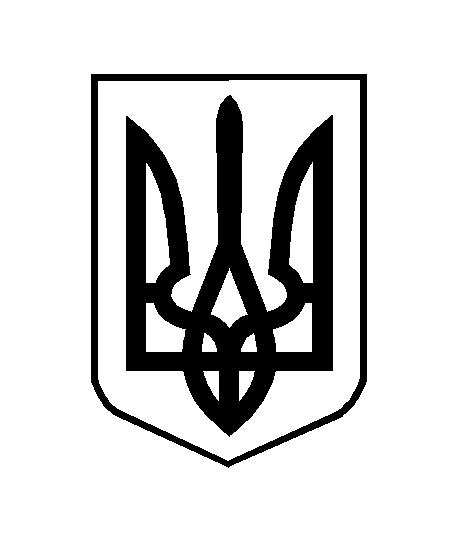 